      Curriculum Vitae Full name: Quach Thi Khanh Ngoc Email: ngocqtk@ntu.edu.vnDepartment of Business Administration Faculty of EconomicsNha Trang University02 Nguyen Dinh Chieu St., Nha Trang City, VietnamEDUCATIONNorwegian College of Fishery Science, UiT The Arctic University of Norway												2015 - 2017Postdoc researcherNorwegian College of Fishery Science, UiT The Arctic University of Norway	 2005 - 2009 PhD in Fisheries Economics Thesis: Essays on the Economics of Marine Protected Areas and Fisheries Management University of Economics Ho Chi Minh city, Vietnam 			2000 - 2003 Master of Business Administration (MBA)   							1995 - 2000 BA in Fisheries Economics RESEARCH INTERESTSNatural Resource and Environmental Economics, Bioeconomics, Microeconomics. RESEARCH EXPERIENCETEACHING RESPONSIBILITY  Undergraduate:Production and operation ManagementOrganizational Behavior   Graduate:Production and operation ManagementOrganizational BehaviorEnvironmental and Resource EconomicsPUBLICATIONS and PRESENTATIONS Journals:	Ngoc, Q. T. K., Flaaten, O., and Kim Anh, N.T., 2009. Efficiency of Fishing Vessels Affected by a Marine Protected Area – The Case of Small-Scale Trawlers and the Marine Protected Area in . Chapter 15 on the book: “Integrated coastal zone management”, . 	For the complete reference, see http://eu.wiley.com/WileyCDA/WileyTitle/productCd-1405139501,descCd-tableOfContents.html	Ngoc, Q.T.K., 2010. Creation of Marine Reserve and Incentive for Biodiversity Conservation. Natural Resource Modeling 23 (2): 138-175. 	Ngoc, Q.T.K., and Flaaten, O., 2010. Protected Areas for Conflict Resolution and Management of Recreational and Commercial Fisheries. Marine Resource Economics 25: 409 - 426.	Truong, N. X., Vassdal, T., Ngoc, Q.T.K., Kim Anh, N.T., and Thuy, P.T.T., 2011. Technical Efficiency of Gillnet Fishery in : Application of stochastic production frontier. Fish for the People 9(1): 26-39.	Nhung, N.T.T., Armstrong, C.W., Kim Anh, N.T., Ngoc, Q.T.K., and Hai Anh, N., 2011. Incorporating Fisheries Management into Biodiversity Conservation Policies in order to Enhance Effectiveness of MPAs: A Case Study in Cu Lao Cham MPA, Vietnam. Fish for the People 9(3): 39-49.	Ngoc, Q.T.K., Armstrong. W. C., and Kim Anh N.T., 2012. Indicators for assessing marine protected areas - the case of the Nha Trang Bay Marine Protected Area in Vietnam. Asian Fisheries Science 25: 52-65.	Duy, N. N., Flaaten. O., Kim Anh, N. T., and Ngoc, Q.T.K ., 2012. Open-access Fishing Rent and Efficiency - The Case of Gillnet Vessels in . Fisheries Research 127 – 128: 98 – 108.	Hao, T. V., Flaaten. O., and Ngoc, Q.T.K., 2012. Economic Efficiency of Trawl Fisheries: A Case of Trawl Fisheries in Nha Trang, Vietnam. Fish for the People 10(3): 28-34.	Ngoc, Q.T.K., 2014. Marine protected areas: a literature review on their benefits and their design for fisheries management. Asian Fisheries Science 27: 185-198.	Laura T David, Ivonne M, Radjawane, Ejria Saleh, Beverly Goh, Ngoc., Q.T.K. Integrative Analysis of the Vulnerability of the SEA Region with respect to Food, Health and Coastal Industry. Final Report submitted to APN (Asia Pacific Network for Grobal Change Research). 	Ngoc, Q.T.K., 2017. How Coral Reef Conservation and Marine Protected Areas Impact Human Well-Being – a Study of Fishing Communities and Marine Protected Areas in Central Vietnam. EEPSEA Research Report No. 2017-RR5. Economy and Environment Program for Southeast Asia, Laguna, Philippines. 	Ngoc, Q.T.K., 2018. Impacts on the ecosystem and human well-being of the marine protected area in Cu Lao Cham, Vietnam. Marine Policy, 90: 174-183. 	Ngoc, Q. T. K., 2018. Assessing the value of coral reefs in the face of climate change: the evidence from Nha Trang Bay, Vietnam. Ecosystem Services, 35: 99-108.  Presentations:Ngoc, Q.T.K., 2006. Marine Protected Area – A Literature Review and Some Initial Ideas for Aquaculture Affect. International conference on Coastal and Ocean Governance, Hainan, China, December 12-14, 2006. Ngoc, Q.T.K., Flaaten, O., and Kim Anh N. T., 2007. Efficiency of Fishing Vessels Affected by a Marine Protected Area – The Case of Small-Scale Trawlers and the Marine Protected Area in Nha Trang Bay, Vietnam International Symposium on Integrated Coastal Zone Management, Arendal, Norway, June 11-14, 2007. Ngoc, Q.T.K, 2008. Creation of Marine Reserve and Incentive for Biodiversity Conservation. IIFET (International Institute for Fisheries Economics and Trade) conference on “Achieving a sustainable future: managing aquaculture, fishing, trade and development”, Nha Trang, Vietnam, July 22-25, 2008. Ngoc, Q.T.K., and Flaaten, O., 2010. Protected Areas for Conflict Resolution and Management of Recreational and Commercial Fisheries. IIFET (International Institute for Fisheries Economics and Trade) conference on “Economics of fish resources and aquatic ecosystems: balancing uses, balancing costs”. Montpellier, France, July 13-18, 2010.Ngoc, Q.T.K., 2010. Creation of Marine Reserve and Incentive for Biodiversity Conservation. 12th Annual BIOECON Conference. Venice, Italy, September 20-28, 2010.Ngoc, Q.T.K., 2016. How Coral Reef Conservation and Marine Protected Areas Impact Human Well-Being – a Study of Fishing Communities and Marine Protected Areas in Central Vietnam. EEPSEA Impact Conference and Researchers' Workshop. Bangkok, Thailand, February 18-20, 2016.Ngoc, Q.T.K., 2016. Linking Coral reef conservation and human well-being: evidence from fishing communities in Vietnam. The Sixth Congress of the East Asian Association of Environmental and Resource Economics: Green Economy and Sustainable Development for all. (EAAERE 2016). Fukuoka, Japan, August 7-10, 2016.Ngoc, Q. T. K., 2017. Valuing Climate Change Impacts on Coral Reef Ecosystems In Nha Trang Bay, Vietnam. The 7th Congress of the East Asian Association of Environmental and Resource Economics (EAAERE 2017). Singapore, August 5-8, 2017.Ngoc, Q. T. K., 2017. Assessing the value of coral reefs in the face of climate change: the evidence from Nha Trang Bay, Vietnam. The Third Monash Environmental Economics Workshop. Melbourne, Australia, December 11-12, 2017.Ngoc, Q.T.K., 2018. Enforcement and Corruption in Management of Protected Areas. 6th World Congress of Environment and Resource Economists, Gothenburg, Sweden, 25th-29th June, 2018.Ngoc, Q.T.K., 2018. Assessing the value of coral reefs in the face of climate change: the evidence from Nha Trang Bay, Vietnam. IIFET (International Institute for Fisheries Economics and Trade) conference on “Adapting to a Changing world: Challenges and Opportunities”, Seattle, USA, July 16-20, 2018. Ngoc, Q.T.K., 2018. Impact of climate change on fisheries and aquaculture in Vietnam: implication for adaptation strategies and sustainable development. Vietfish Conference. Ho Chi Minh city, August 22-23, 2018.Börger. T, Ngoc. Q. T K, L. Kuhfussa, T. T. Hien, N. Hanley, 2019. Preferences for coastal and marine conservation in Vietnam. ENVECON workshop. London, March 15, 2019.Ngoc, Q.T.K, Xuan, B.B and Trung, L. C, 2019. Producer Preferences for Sustainable Shrimp Aquaculture in Vietnam. The 8th Congress of the East Asian Association of Environmental and Resource Economics Green Transition: Towards a Sustainable Future. Beijing, August 2-4, 2019.Xuan, B.B, Ngoc, Q.T.K, and C. Armstrong, 2019. Poaching and Enforcement of Marine Protected Areas. The 8th Congress of the East Asian Association of Environmental and Resource Economics Green Transition: Towards a Sustainable Future. Beijing, August 2-4, 2019.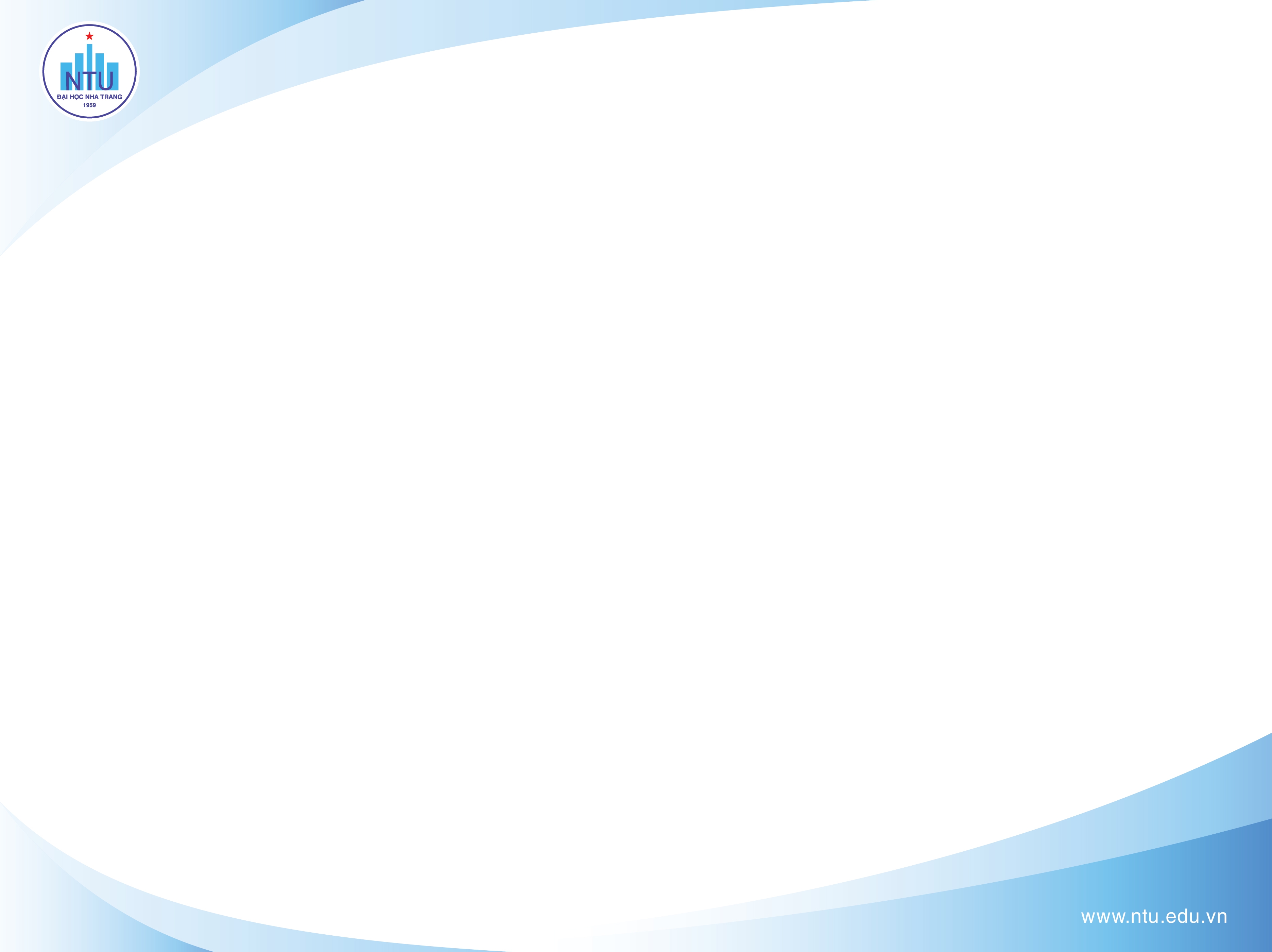 